St Thomas’ Primary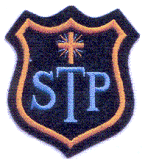 Pupil VoiceParent Questionnaire“All children have a right to be able to give their opinion when adults are making a decision that will affect them, and adults should take it seriously.”-United Nations Convention on the Rights of the ChildEvery child and young person has the right to have their views taken seriously whenever decisions are being made about them, including how they learn and how they are supported. As a school we are currently reviewing our methods on how we consult children and young people in our care. We aim to gather children’s views on whole school issues, the way that they learn and the support that is provided for them to achieve better outcomes. We are keen to gain your views on our current methods and how we can improve our practice. If you could take a few minutes to complete this questionnaire your opinions would be greatly appreciated. Please return to the school office no later than Friday 30th January.Are pupils given responsibility for particular activities and aspects of school life?  If so can you describe them?When do pupils have the opportunities to make their opinions known?Do pupils make decisions about the way they learn, and set targets for their learning? Can you describe when?										P.T.OHow do pupils suggest improvements in the school environment and wider community?Can you describe what the Pupil Council do? 